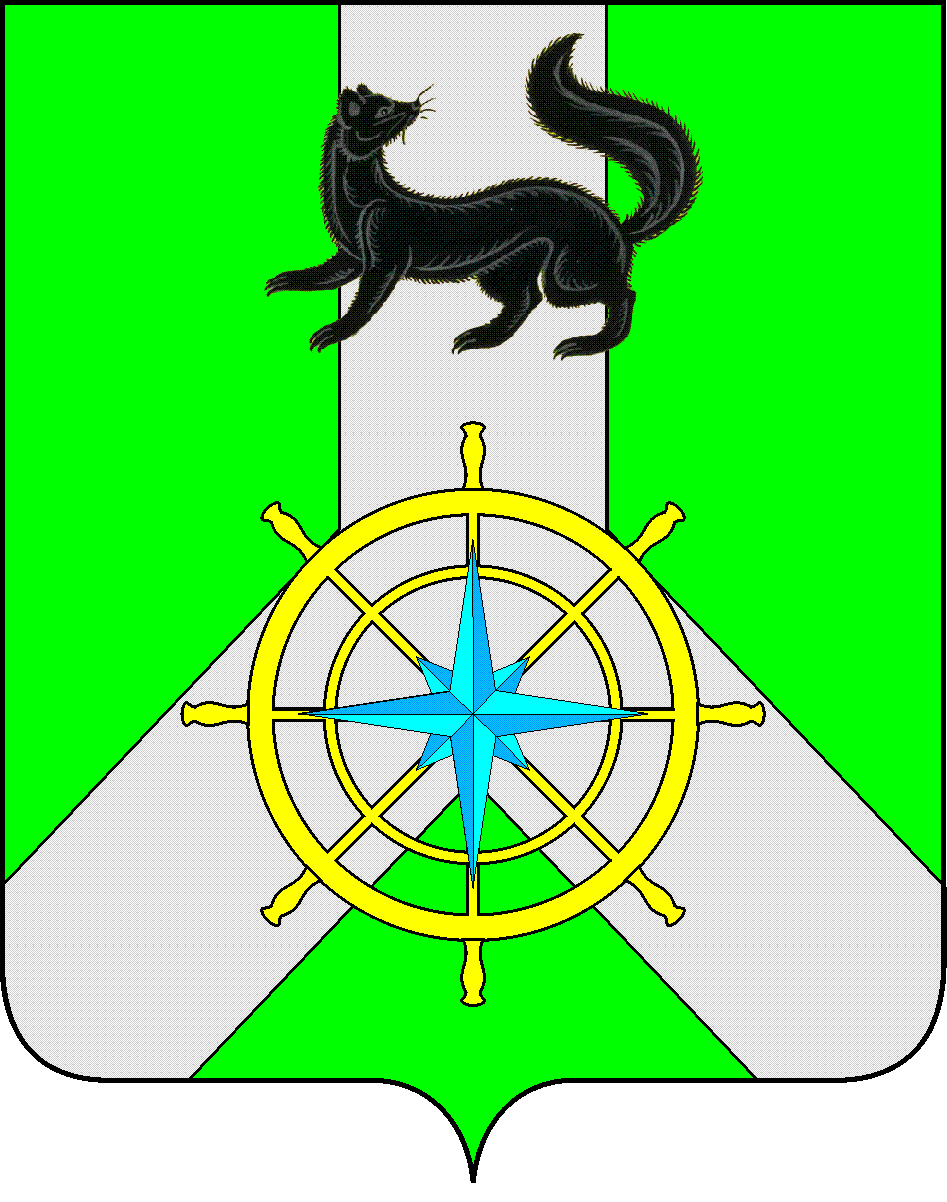 Р О С С И Й С К А Я   Ф Е Д Е Р А Ц И ЯИ Р К У Т С К А Я   О Б Л А С Т ЬК И Р Е Н С К И Й   М У Н И Ц И П А Л Ь Н Ы Й   Р А Й О НА Д М И Н И С Т Р А Ц И Я П О С Т А Н О В Л Е Н И ЕОб изменении существенных условий контрактаВ соответствии с частью 65.1 статьи 112 Федерального закона от 05.04.2013 г. № 44-ФЗ «О контрактной системе в сфере закупок товаров, работ, услуг для обеспечения государственных и муниципальных нужд», руководствуясь Федеральным законом от 06.10.2003 г. № 131-ФЗ «Об общих принципах организации местного самоуправления в РФ», статьями 39, 55 Устава муниципального образования Киренский район, администрация Киренского муниципального районапостановляЕТ:	1. Принять решение об изменении существенных условий муниципального контракта № 55-ЭА/22 от 12.09.2022 года на оказание услуг по внесению изменений в схему территориального планирования Киренского муниципального района Иркутской области (идентификационный код закупки № 223383100063038310100101150557111244), заключенного между ООО «ТЕРРА ЛЕКС» и администрацией Киренского муниципального района по соглашению сторон, в части продления срока исполнения муниципального контракта до 31.12.2024 г.	2. Заключить с ООО «ТЕРРА ЛЕКС» дополнительное соглашение в части продления срока исполнения муниципального контракта до 30.11.2024 г.	3. Настоящее постановление вступает в силу со дня подписания и подлежит размещению на официальном сайте администрации Киренского муниципального района kirenskraion.mo38.ru.И.о. главы администрации							А.В. ВоробьевПодготовил:Начальник отдела по градостроительству					Некрасов В.Г.Согласовано: Правовой отдел									Чернина И.С.от 16.01.2024 г.№ 10г. Киренск